ЧЕРКАСЬКА ОБЛАСНА РАДАГОЛОВАР О З П О Р Я Д Ж Е Н Н Я12.10.2022                                                                                      № 289-рПро нагородження Почесноюграмотою Черкаської обласної радиВідповідно до статті 55 Закону України «Про місцеве самоврядування
в Україні», рішення обласної ради від 25.03.2016 № 4-32/VІІ «Про Почесну грамоту Черкаської обласної ради» (зі змінами):1. Нагородити Почесною грамотою Черкаської обласної ради:за вагомий особистий внесок у забезпечення надійної охорони державного кордону України, високий професіоналізм, самовідданість, вірність прикордонним традиціям та з нагоди Дня захисників і захисниць України:за вагомий внесок у справу збереження й популяризації Шевченківського меморіалу та плідну науково-дослідну й культурно-освітню діяльність національного заповідника:2. Контроль за виконанням розпорядження покласти на заступника керуючого справами, начальника загального відділу виконавчого апарату обласної ради ГОРНУ Н.В. і відділ організаційного забезпечення ради та взаємодії з депутатами виконавчого апарату обласної ради.Голова		А. ПІДГОРНИЙКОЛОМІЙЦЯ Олександра Васильовича–начальника відділу організації повсякденної діяльності Головного центру підготовки особового складу Державної прикордонної служби України імені генерал-майора Ігоря Момота, підполковника;ХРЯПАКАВолодимира Володимировича–інспектора (з безпеки дорожнього руху) служби безпеки дорожнього руху Головного центру підготовки особового складу Державної прикордонної служби України імені генерал-майора Ігоря Момота, майстер-сержанта;КАРДАШАЮрія Анатолійовича–завідувача сектору інформаційно-екскурсійної роботи відділу культурно-освітньої роботи Шевченківського національного заповідника;ОСИПЕНКОТамілу Володимирівну–провідного зберігача фондів науково-дослідного відділу фондової роботи Шевченківського національного заповідника;ЮРЧЕНКОІрину Костянтинівну–старшого наукового співробітника науково-дослідного відділу охорони пам’яток історії, культури та природи Шевченківського національного заповідника.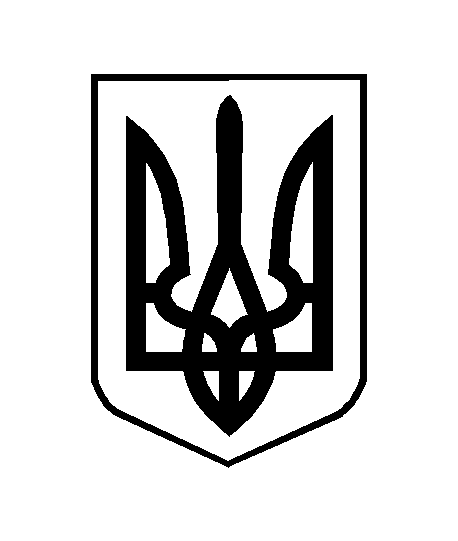 